PLAN DE TUTORÍA, ORIENTACIÓN EDUCATIVA Y CONVIVENCIA ESCOLAR - 2020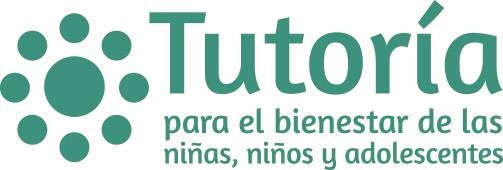 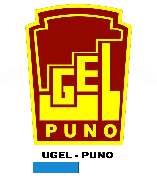 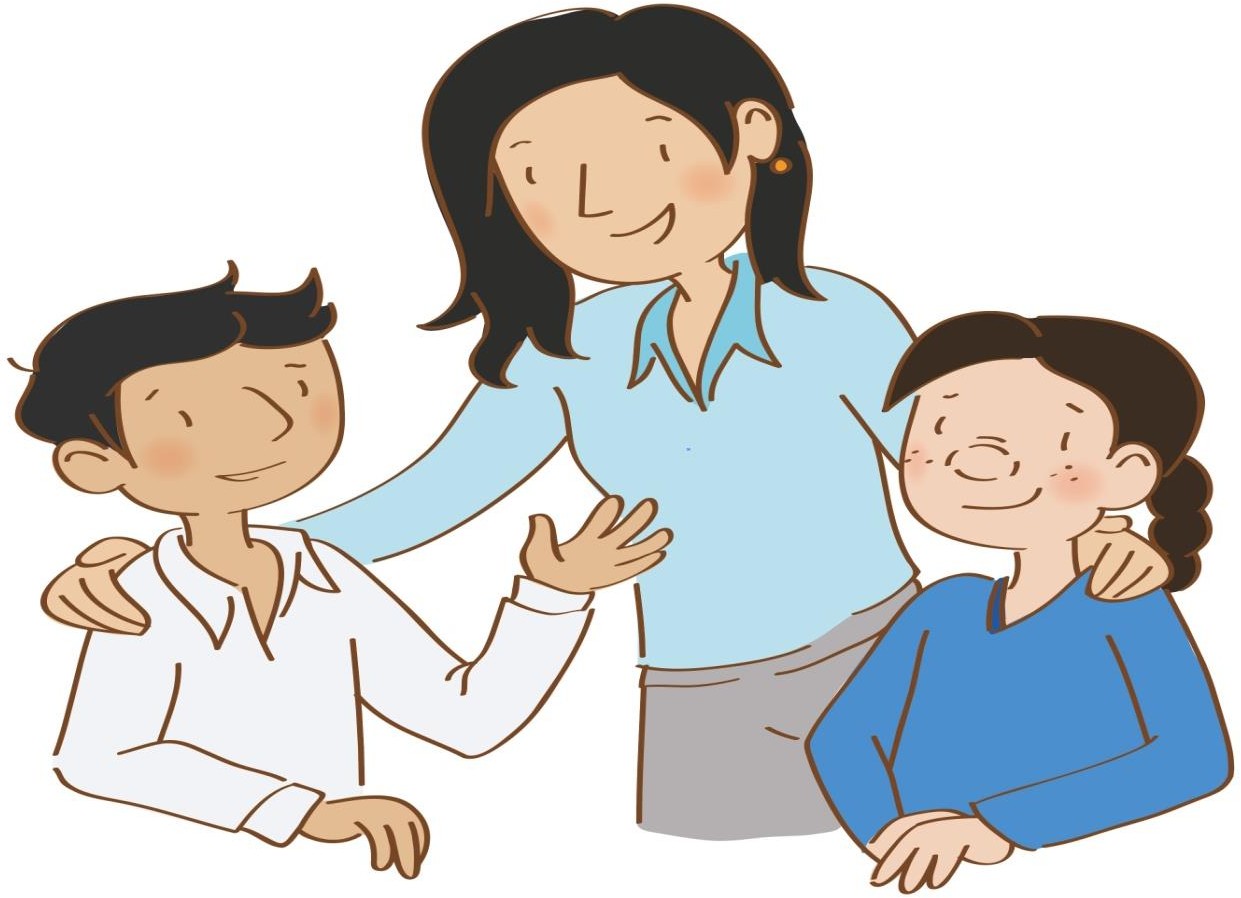 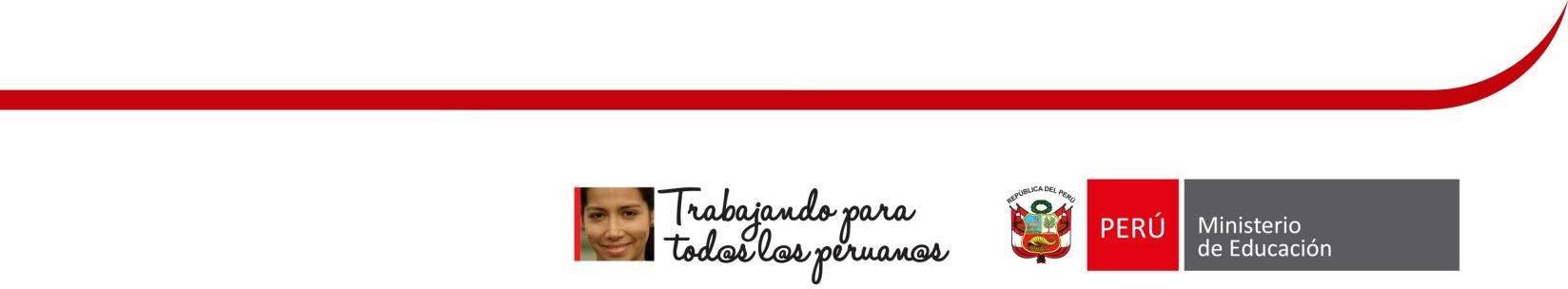 PLAN DE TUTORÍA, ORIENTACIÓN EDUCATIVA Y CONVIVENCIA ESCOLAR  2020DATOS GENERALES:UGEL	:  PunoInstitución educativa	:Integrantes del Comité de tutoría   :(*) Este Comité debe contar con un número impar de integrantes, hasta un máximo de cinco personas y ser presidida por el Director de la I.E. o por quien él delegue. Cabe precisar que, para la elección de los integrantes, se debe asegurar la participación del representante de los estudiantes y del representante de los padres de familia. (RSG Nº 014-2019-MINEDU)METAS DE ATENCIÓN:MARCO LEGAL:Constitución Política del Perú.Ley Nº 28044. Ley General de Educación.Ley Nº 29994. Ley de Reforma Magisterial.Ley Nº 27337. Ley que aprueba el nuevo Código de los niños y adolescentes.Ley Nº 28628. Ley que regula la participación de las asociaciones de padres de familia.Ley Nº 29719. Ley que promueve la convivencia sin violencia en las Instituciones Educativas.Ley Nº 29260. Ley de la política de Estado y sociedad frente a la violencia escolar.Ley Nº 28705. Ley general para la prevención y control de los riesgos del consumo de tabaco.Ley Nº 29600. Ley que fomenta la reinserción escolar por embarazo.Ley Nº 28950. Ley contra la trata de personas y el tráfico ilícito de migrantes.Ley Nº 29973. Ley General de la Persona con Discapacidad.Ley Nº 29988. Ley que establece medidas extraordinarias para el personal docente y administrativo de instituciones educativas.Ley N° 30364 Ley para prevenir, sancionar y erradicar la violencia contra las mujeres y los integrantes del grupo familiar.Ley Nº 30772 Ley que promueve la atención educativa integral de los estudiantes en condiciones de hospitalización o con tratamiento ambulatorio de la Educación Básica.RD Nº 0343-2010-ED. Normas para el desarrollo de las acciones de Tutoría y Orientación Educativa en las DRE, UGEL e II.EE.RVM Nº 0067-2011-ED. Normas y orientaciones para la organización, implementación y funcionamiento de los Municipios Escolares.DS Nº 010-2012-ED. Reglamento de la Ley 29719, Ley que promueve la convivencia sin violencia en las Instituciones Educativas.DS Nº 011-2012-ED. Que aprueba el reglamento de la Ley General de Educación.RM Nº 519-2013-ED. Lineamientos para la prevención y protección de las y los estudiantes contra la violencia ejercida por el personal de las Instituciones Educativas.DS Nº 004-2013-ED. Que aprueba el reglamento de la Ley de Reforma Magisterial.DS Nº 002-2014-MIMP. Reglamento de la Ley Nº 29973, Ley General de la persona con discapacidad.RM Nº 281-2016-MINEDU Norma que aprueba el Currículo Nacional de la Educación Básica.DS Nº 004-2017-MINEDU. Reglamento de la Ley N° 29988, Ley que establece medidas extraordinarias para el personal docente y administrativo de instituciones educativas públicas y privadas, implicado en delitos de terrorismo, apología del terrorismo, delitos de violación de la libertad sexual y delitos de tráfico ilícito de drogas.D.S. N° 004-2018-MINEDU. Lineamientos para la Gestión de la Convivencia Escolar, la Prevención y la Atención de la Violencia Contra Niñas, Niños y Adolescentes.RM Nº 353-2018-MINEDU “Normas para la implementación del modelo de servicio educativo JEC para las II.EE. de educación secundaria”.R.M. Nº 600-2018-MINEDU, que aprueba las disposiciones para la implementación de las semanas de lucha contra la anemia en las II.EE. y programas educativos de la Educación Básica.RVM Nº 011-2019-MINEDU. “Norma que regula los instrumentos de gestión de las instituciones educativas y programas de educación básica”.RSG Nº 014-2019-MINEDU. Escritorio limpioRVM Nº 024-2019-MINEDU.Aprueban la Norma Técnica  Orientaciones para la implementación del  Currículo Nacional de la Educación Básica.RVM Nº 025-2019-MINEDU. Disposiciones que orientan el proceso de evaluación de los aprendizajes de los estudiantes de las instituciones  educativas y programas educativos de la Educación Básica.RVM Nº 220-2019-MINEDU. Orientaciones para el desarrollo del año escolar 2020 en Instituciones Educativas y Programas Educativos de la Educación Básica.FUNDAMENTACIÓN:Las actividades propuestas en el presente plan de TOECE responden a las distintas situaciones problemáticas priorizadas en nuestra institución educativa, considerando que ” la tutoría se define como la interacción entre el docente tutor y el estudiante que se sustenta en un vínculo afectivo, que busca promover el bienestar y fortalecer las competencias socio afectivas y cognitivas de las y los estudiantes. Esto se logra acompañándolos y orientándolos en sus diferentes necesidades personales y sociales en un clima de confianza y respeto. Por otro lado, la tutoría busca también prevenir situaciones de riesgo que vulneren los derechos del estudiante y que podrían afectar su desarrollo personal y social”.  Por lo tanto es necesario fortalecer la práctica pedagógica con los enfoques transversales: de derecho, inclusivo o de atención a la diversidad, intercultural, igualdad de género, ambiental, orientación al bien común y búsqueda de la excelencia.  (CNEB)El presente plan de TOECE se desarrollará en tres dimensiones, siendo la primera: Gestión de la Tutoría, que considera actividades de planificación de las acciones de TOECE desde los instrumentos de gestión de las II.EE. hasta los Planes de TOE institucional y de aula. La segunda dimensión es la Orientación Educativa, que considera acciones de capacitación, acompañamiento y monitoreo dirigido a los Directivos, Docentes, Tutores y Auxiliares de Educación. Asimismo, promoverá el desarrollo de actividades dirigidas a las y los estudiantes para la promoción de estilos de vida saludable, el ejercicio pleno y responsable de la sexualidad, la prevención de situaciones y conductas de riesgo como el embarazo adolescente y el consumo de drogas, en el marco de una convivencia armoniosa. (R.M. Nº 0343-2010 y D.S. Nº 004-2018)  Considerando así la tercera dimensión,  Gestión de la Convivencia Escolar ejecutada a través de la promoción de la convivencia escolar, prevención de la violencia contra niñas, niños y adolescentes y atención de la violencia contra niñas, niños y adolescentes. (RM Nº 220-2019-MINEDU)CARACTERIZACIÓN DE LA PROBLEMÁTICA INSTITUCIONAL:OBJETIVOS:Objetivo GeneralImplementar la Tutoría, Orientación Educativa y Convivencia Escolar en las Instituciones Educativas mediante la planificación, ejecución y evaluación de actividades de Gestión de la Tutoría, Orientación Educativa y Gestión de la Convivencia Escolar, para contribuir a la calidad del servicio educativo y fortalecer la formación integral de las y los estudiantes.Objetivos EspecíficosDesarrollar acciones de planificación, ejecución y evaluación en gestión de la Tutoría para garantizar la convivencia escolar democrática, participativa, inclusiva e intercultural en la Institución Educativa.Desarrollar acciones de Orientación Educativa mediante el fortalecimiento de la tutoría grupal e individual como un espacio de interacción y reflexión continua entre docentes y estudiantes para prevenir situaciones de riesgo en la institución educativa.Implementar los lineamientos para la Gestión de la Convivencia Escolar, la Prevención y la Atención de la Violencia Contra Niñas, Niños y Adolescentes en la institución educativa. (D.S. N° 004-2018-MINEDU)ACTIVIDADES:7.4. DESCRIPCIÓN DEL LOGRO Y PRÁCTICA DEL COMPROMISO DE GESTIÓN Nº 5: “GESTIÓN DE LA CONVIVENCIA ESCOLAR”. (RM Nº 220-2019-MINEDU)RECURSOS:EVALUACIÓN:La evaluación permite descubrir si los objetivos planteados se han cumplido o no, lo que reforzará los logros y ayudará a superar las dificultades. Es un proceso de reflexión que implica hacer un análisis del desarrollo de las actividades ejecutadas por trimestre y culmina en la elaboración de un informe que será socializado en la jornada de reflexión y en la rendición de cuentas al final del año.ANEXOS:Planes Tutoriales de Aula.Ficha de monitoreo de la sesión de TOE.NºCARGONOMBRES Y APELLIDOS1Director2Coordinador(a) TOE3Responsable de Convivencia escolar4Responsable de Inclusión5Representante de Auxiliares de educación6Psicólogo escolar *si hubiera en la I.E.7Un representante de los padres de familiaElegido en asamblea general (*)8Representante del municipio escolar (*)Grado y secciónN° de estudiantesN° de estudiantesTutor/aHorario de tutoríaHorario de tutoríaAuxiliar de educaciónGrado y secciónHMTutor/aDíaHoraAuxiliar de educación1° A1° B1° C2° A.........NECESIDADES DE ORIENTACIÓNDIFICULTADESCAUSASALTERNATIVAS DE SOLUCIÓN5.1. GESTIÓN DE LA TUTORÍA5.1. GESTIÓN DE LA TUTORÍA5.1. GESTIÓN DE LA TUTORÍAA nivel de instrumentos de gestión.A nivel de planificación en TOE.5.2. ORIENTACIÓN EDUCATIVA5.2. ORIENTACIÓN EDUCATIVA5.2. ORIENTACIÓN EDUCATIVAA nivel de Tutoría grupal en aulas.A nivel de Tutoría individual en atención a estudiantes.5.3. CONVIVENCIA ESCOLAR5.3. CONVIVENCIA ESCOLAR5.3. CONVIVENCIA ESCOLARA nivel de promoción de la convivencia. A  nivel de prevención de la violencia.A nivel de atención a la violencia.ENFOQUES TRANSVERSALESFORTALEZASDEBILIDADES1. DE DERECHO2. INCLUSIVO O DE ATENCIÓN A LA DIVERSIDAD3. INTERCULTURAL4. IGUALDAD DE GÉNERO5. AMBIENTAL6. ORIENTACIÓN AL BIEN COMÚN7. BÚSQUEDA DE LA EXCELENCIA7.1. GESTIÓN DE TUTORIAResponsableCronogramaCronogramaCronogramaCronogramaCronogramaCronogramaCronogramaCronogramaCronogramaCronograma7.1. GESTIÓN DE TUTORIAResponsableMAMJJASOND1. Inserción de la Tutoría en los instrumentos de Gestión. PEI, PCI,PAT, y RI.Dirección Comité de TOEX2. Elaboración del Plan de Tutoría, Orientación	Educativa	yConvivencia Escolar Institucional.Comité de TOE y CONEIX3. Elaboración del Plan Tutorial delAulaCoordinador deTOE y TutoresX4. Conformación del Comité de TOE2020 y reconocimiento con su R.D.DirectorX7.2. ORIENTACIÓN EDUCATIVAResponsableMAMJJASOND1. Elaboración de carpeta tutorial ySesiones de TOE por sección.Coordinador TOEy TutoresXXXXXXXXXX2. Tutoría Grupal: Planificación y ejecución de Talleres y campañas relacionadas al buen trato, vida sin drogas, Educación Sexual Integral, trata de persona, violencia familiar, trabajo infantil, derechos humanos entre otros. (RM Nº 220-2019- MINEDU)Comité TOE y docentes TutoresXXXXXXXXXX3. Tutoría Individual: Elaboración de un cronograma de atención semanal a estudiantes de educación secundaria.Docentes tutoresXXXXXXXXXX4. Fortalecimiento de competencias a tutores (Reunión de Intercambio de Experiencias, GIA, Jornada de reflexión, Trabajo colegiado en TOE, talleres, capacitación, etc.)Aliados estratégicos y Comité de TOEXXX5. Reconocimiento, difusión y estimulo de las buenas prácticas de TOE.Director y Comité TOEXXXXXXXXXX6. Acompañamiento y Monitoreo a docentes tutores.Director, Coordinador de TOEXXXXXXXXXX7.3. GESTIÓN DE LA CONVIVENCIAESCOLARResponsableMAMJJASOND1. Elaboración articulada, concertada y difusión de las normas de convivencia. (**)Comité de TOEXXXXXXXXXX2. Atención oportuna de situaciones de violencia contra niñas, niños y adolescentes de acuerdo a los protocolos vigentes. (****)Comité de TOEXXXXXXXXXX3. Implementación del D.S. N° 004- 2018-MINEDU. “Lineamientos para la Gestión de la Convivencia Escolar, la Prevención y la Atención de la Violencia Contra Niñas, Niños y Adolescentes”.Director y Comité de TOEXXXXXXXXXX4. Ejecución de al cinco actividades con familias durante el año (talleres, encuentros familiares, asambleas comunales, escuela de familia, entre otros). RM Nº 220-2019-MINEDU.Comité de TOEXX5. Elaboración de un cronograma de atención semanal a madres y padres de familia de educación secundaria. RM Nº 220-2019- MINEDU.Comité de TOE Docente TutorXXXXXXXXXX6. Registro de casos de violencia escolar en el Cuaderno de Incidencias y la Plataforma del SISEVE.     (Ley Nº 29719)Director y Responsable de ConvivenciaEscolar.XXXXXXXXXX7. Establecimiento de una red de protección para la prevención y atención de la violencia escolar.(*****)Director y comité de TOEXXXXXXXXXX8. Organización y ejecución de actividades de participación estudiantil (Ideas en Acción,      Municipios Escolares)Director, comité de TOE  y docentes de DPCCXXXXXX9.  Sistematización de las acciones deTOE. (Informes y anexos)DirecciónComité de TOEXXX10. Fortalecer los espacios de participación democrática y organización de la I.E. o programa, promoviendo	relaciones interpersonales positivas entre los miembros de la comunidad educativa. (*)Director y comité de TOEXXXXXXXXXX11. Implementación de acciones de prevención de la violencia con estudiantes, familias y personal de la I.E. o programa. (***)Director y comité de TOEXXXXXXXXXXNºPRÁCTICAS CLAVE DELAS II.EE.ACTIVIDADES PROPUESTAS A LAS II.EE.1Fortalecer los espacios de participación democrática y organización de la I.E. o programa, promoviendo relaciones interpersonales positivas entre los miembros de la comunidad educativa.(*)Asistencia a las capacitaciones para directivos y docentes en normatividad vigente y estrategias de prevención, detección, atención y derivación de casos de violencia escolar convocadas por la UGEL Conformación del Comité de TOE en las II.EE.Proceso de Participación Estudiantil. Ideas en Acción.Ejecución de 2 Jornadas de reflexión como mínimo.Elección de municipios escolares entre octubre y noviembre.2Elaboración articulada, concertada y difusión de las normas de convivencia. (**)Reformulación de los Reglamentos Internos de las II.EE.Monitoreo y seguimiento del cumplimiento de las normas de convivencia en las II.EE.Elaboración de material informativo de las normas de convivencia en las II.EE. (Ley Nº 29719. Ley que promueve la convivencia sin violencia en las Instituciones Educativas) 3Implementación de acciones de prevención de la violencia con estudiantes, familias y personal de la I.E. o programa. (***)Buen inicio del año escolar (diciembre del 2019 a marzo del 2020) Planificación de TOECE.Talleres vivenciales, charlas, capacitaciones, foros, conversatorios, etc. con estudiantes, familias y personal de la IIEE para la promoción de la convivencia, la prevención y atención de la violencia escolar.Elaboración del Plan TOECE en las II.EE.Desarrollo de GIA a directivos y docentes sobre gestión de la Tutoría y Orientación Educativa en las II.EE.Monitoreo y acompañamiento a los docentes tutores durante la hora de Tutoría. CGE Nº 4.Práctica de gestión  “promoción del  acompañamiento al estudiante y familias en el marco de la TOE”. Seguimiento a las acciones de Tutoría individual.4Atención oportuna desituaciones de violencia contra niñas, niños y adolescentes de 15. Capacitación, seguimiento y acompañamiento a docentes sobre implementación de los protocolos vigentes para la atención oportuna en situaciones de violencia  escolar.acuerdo a los protocolos vigentes.(****)16. Orientaciones para la protección de los estudiantes. D.S. N° 004-2018-MINEDU “Lineamientos para la Gestión de la Convivencia Escolar, la Prevención y la Atención de la Violencia Contra Niñas, Niños y Adolescentes”.5Establecimiento de una red de protección para la prevención y atención de la violencia escolar. (*****)Articulación de acciones con la UGEL.Difusión de las acciones de TOECE en  las II.EE.Establecimiento de alianzas con instituciones aliadas a  TOECE en las II.EE. la Red. Ejecución de al menos 5  actividades con las familias en las II.EE.HUMANOSMATERIALESECONÓMICOSDirectivosCoordinador de tutoríaPsicólogo o trabajador socialIntegrantes del comité de tutoríaTutoresDocentes de áreas curricularesPersonal administrativoAuxiliares de EducaciónAliados estratégicosLaptopProyectorFichasÚtiles de escritorioHojas de apoyoRegistro de asistenciaIngresos PropiosDonacionesAportes